Cluster-type: cluster_qmmax-pending-packets: 1024stream.memcap: 1Gbreassembly.memcap: 2Gb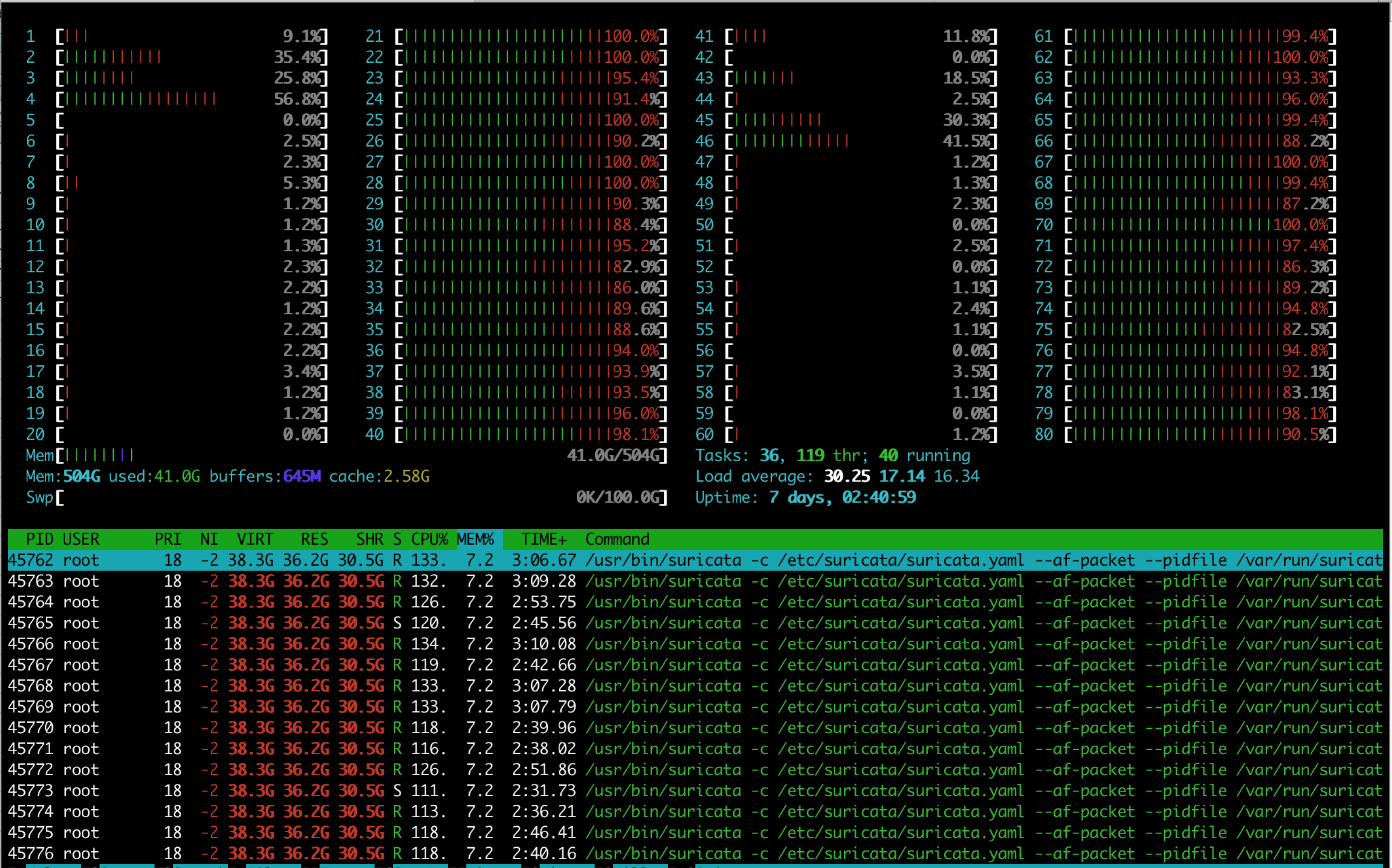 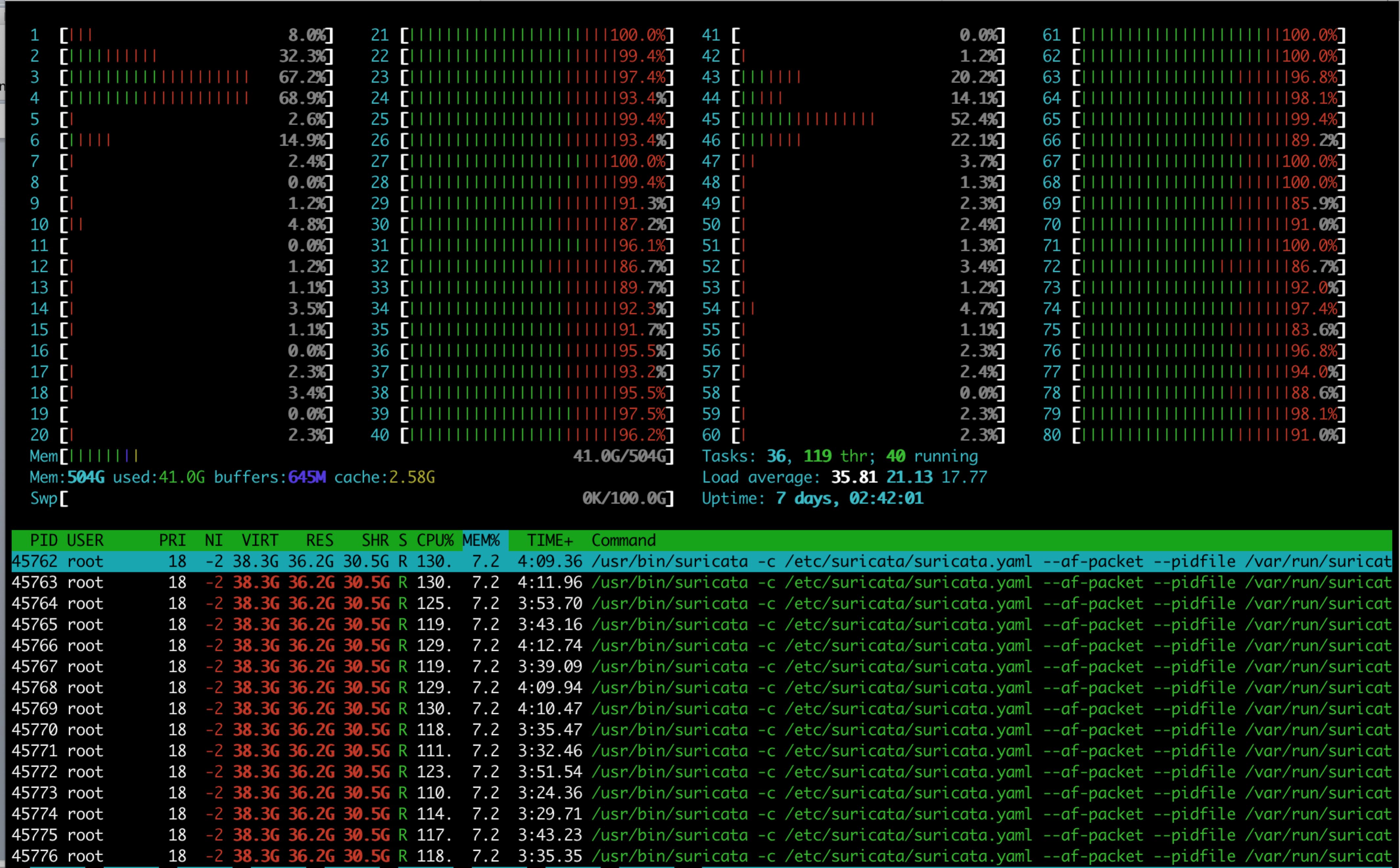 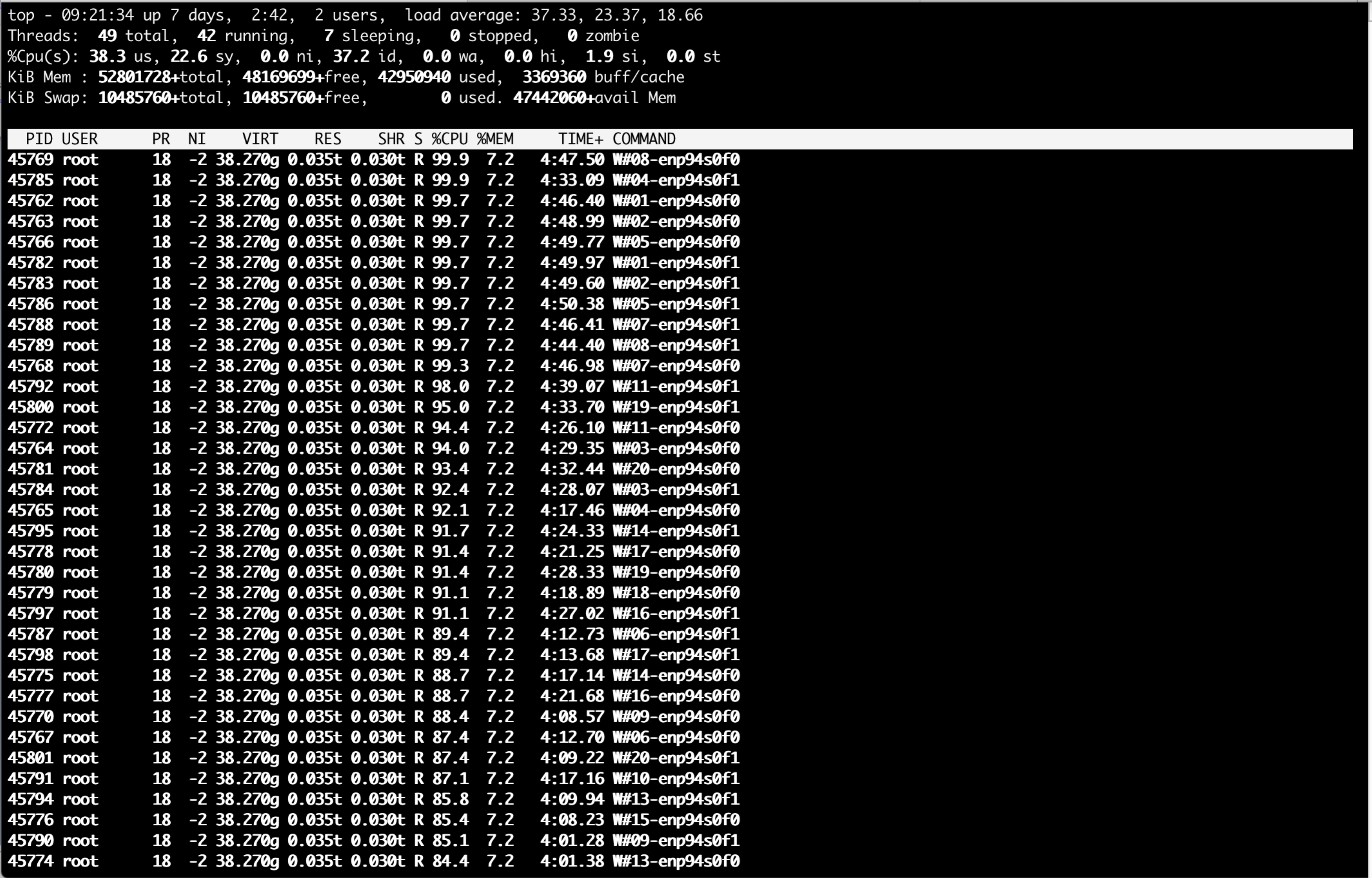 